                            Knowledge Organiser 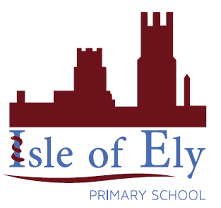                     Year 2 – Summer Term A                       Music – The Friendship SongListenThe following songs are going to be key music in this unit, the music all has a common theme can you guess what it might be?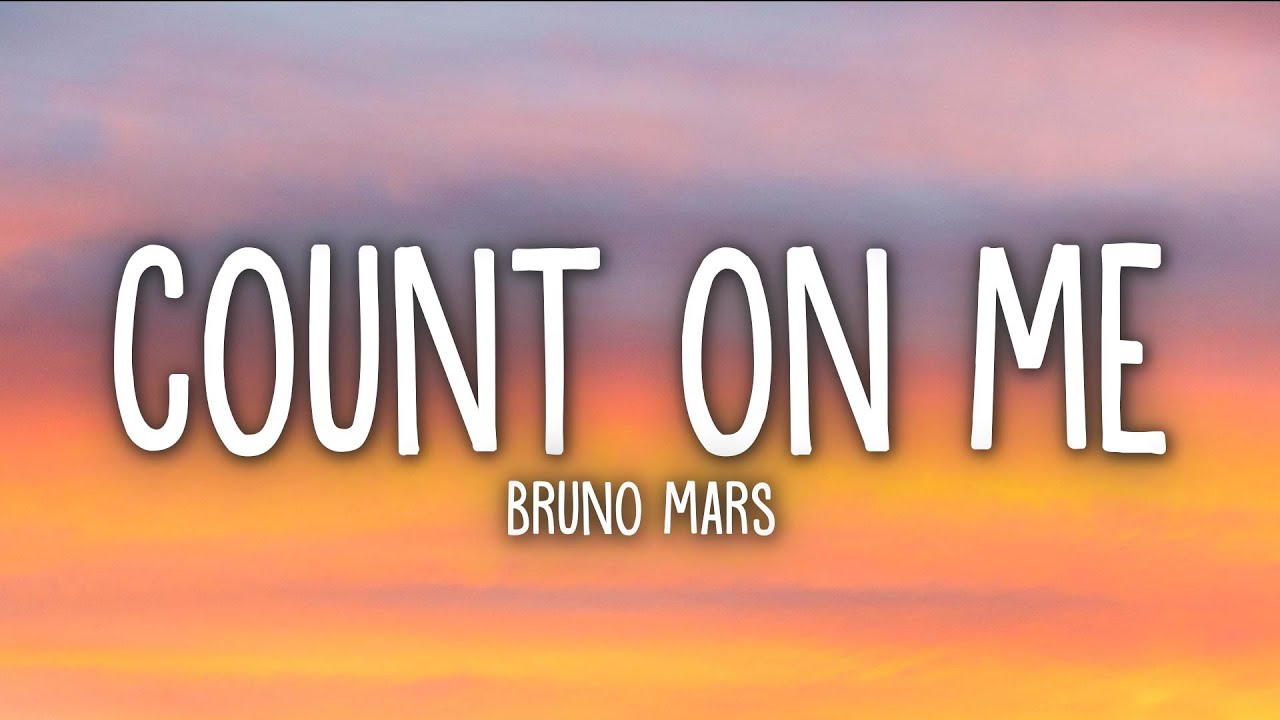 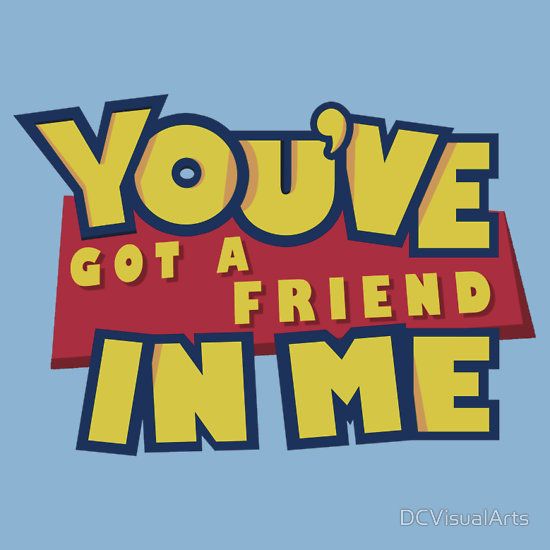 Vocabulary Vocabulary Appraisal Listening carefully and considering aspects of the music.Dynamics A musical dimension indicating how loudly or quietly the music is being played.MelodyAnother name for tune.Off-beatThe beat that is not the strong beat. If a piece of music has 4 beats in a bar i.e. 1, 2, 3, 4, beats 2 and 4 would be the ‘off’ beats.PitchA musical dimension that describes the range of high and low sounds.PulseThe heartbeat or steady beat of a song/piece of music.RhythmA musical dimension that describes the combination of long and short sounds to make patterns.TempoA musical dimension that describes how fast or slowly the music is played.